۲۰۱ - يا من تمسّک بعهد اللّه و ميثاقهحضرت عبدالبهاءاصلی فارسی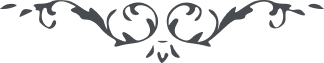 ۲۰۱ - يا من تمسّک بعهد اللّه و ميثاقه يا من تمسّک بعهد اللّه و ميثاقه، حمد خدا را که از دست ساقی ظهور کأس مزاجها کافور کشيدی و از ماء طهور نوشيدی و اشراق نور را از سيناء و طور مشاهده فرمودی و در ظلّ ربّ غفور مستظلّ گشتی و بعروة الوثقی عهد محکم الهی متمسّک شدی بقسمی که چون جبال راسيات ارياح عاصفات را مقاومت نمائی و رخی در محفل عهد الست برافروزی و جميع سبحات و حجبات بسوزی و چون کوره آتش برافروزی آيت ملکوت گردی و رايت سلطان جبروت چون اکسير اعظم نحاس نفوس ناقصه را بقوّه هدايت زر خالص نمائی و خزف را لؤلؤ صدف. قسم بجمال قدم روحی و ذاتی و کينونتی لاحبّائه الفداء  اگر بجوهر انقطاع فائز شوی بجميع اين شئون موفّق گردی. 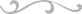 